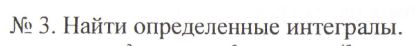 3.1.                        3.2.	                           3.3.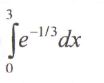 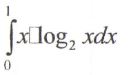 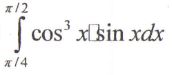 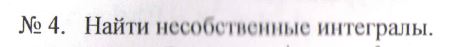 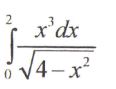 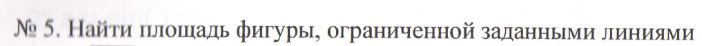 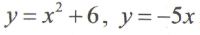 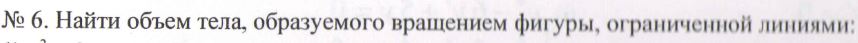 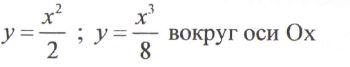 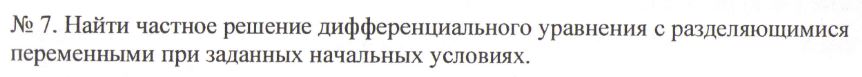 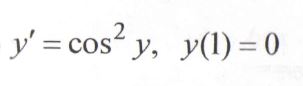 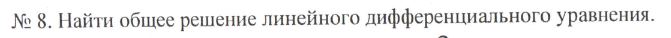 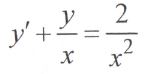 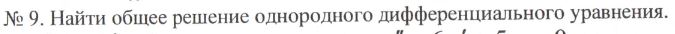 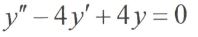 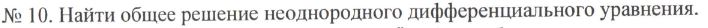 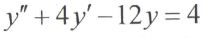 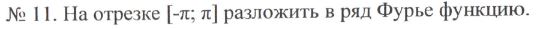 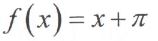 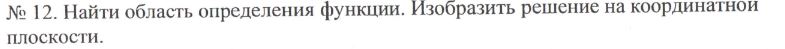 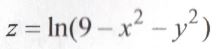 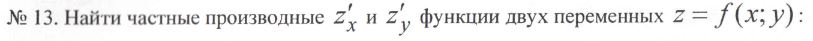 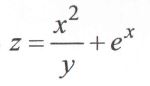 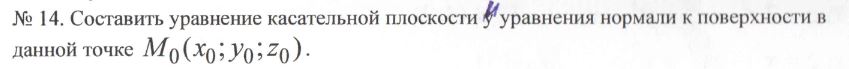 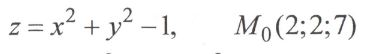 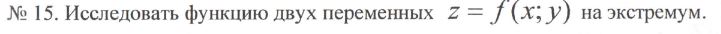 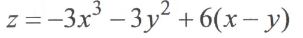 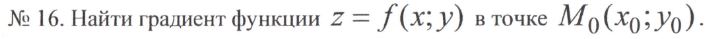 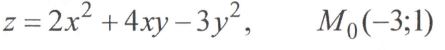 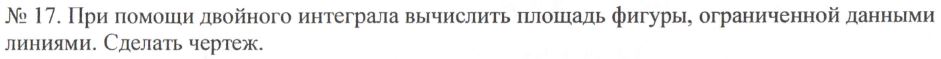 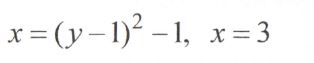 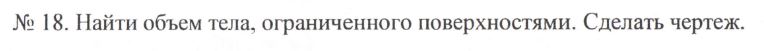 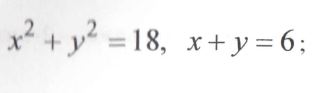 